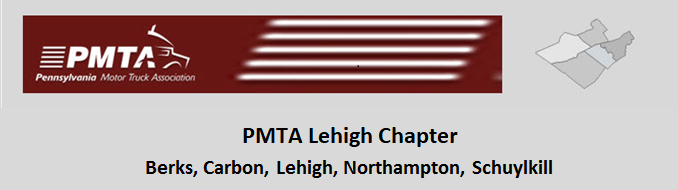 2021 PMTA Lehigh Chapter Scholarship Application Form Please complete all sections of this application. Please type or print using black or blue ink.  Indicate with N/A if a question does not apply. Please carefully read the Eligibility & Guidelines sections before starting the application. Submit completed applications to: PMTA Lehigh Chapter Attn:  Scholarship Committee PO BOX 325Fogelsville PA 18051 - 0325Name of Applicant: _________________________ Date of Application:  ____________ Address: ________________________________________________________________ Telephone: __________ Date of Birth: ___________ Email: _______________________ Name of Parent or Legal Guardian: ___________________________________________ Name of Employee of Member Company: _____________________________________ Relationship to Employee of Member Company:  _______________________________ Name of Sponsoring Member Company:  ______________________________________ SCHOLASTIC INFORMATION Provide the names, cities and states of high schools you attended or are currently attending, most recent first.  Indicate the month and year of anticipated graduation. 1. ___________________________________________________________________ 2._____________________________________________________________________ 3. _____________________________________________________________________ Provide cumulative high school GPA and a high school transcript.  Indicate any college or advance placement grades recorded to date.  High school transcripts, where available, should accompany application. Cumulative GPA 	______________ 	(indicate scale) Class Ranking  	______________ Number of Students ______________ In what extracurricular activities has the student participated while attending high school?  Indicate elected offices held, if any, and specify purpose of organizations.  Indicate volunteerism on other additional activities.  Add additional sheets if necessary. Community Activities: Student Activities (Student Government, National Honor Society): Other Notable Activities ________________________________________________________________________Employment History List below full-time, part time, summer, temporary, or other work you have performed.  Briefly explain duties and responsibilities. Attach additional sheets if necessary. List the most recent employment first.   Essay On a separate sheet of paper, write an essay using 300-500 words describing your career goals and why you have those goals.  Also, explain why you feel you should be selected to receive this scholarship. Refer to GUIDELINES section for details. Submission Signatures 	If you are awarded this scholarship, the following information must be forwarded to the scholarship committee.  If this information is unknown at the time of the application, it must be forwarded to the committee before payment can be made. Checks will be made payable to and sent to the Institution Students are enrolled.You must provide the name of the School you will be attending.You must provide the address of the School you will be attending.You must provide the name or office check must be sent to.You must provide your student ID#.Name and Address of School:         Name of School              Attention of                City			                                 State				Zip Code + 4Scholarship fund 1/11/2021Applicant: ____________________________________ Print Name Signature Date Email Address Parent/Guardian or Employer: ___________________________________ Print Name Signature Date Email Address 